Physics GTwo-Dimensional Motion and Vectors Syllabus (Chapter 3)BlockIn Class: Due on this class:If you miss this class:If you miss this class:1Nov 2/6DI-Review components and Drawings GW-Where Oh Where am I????VF 3C, 3D Watch: Videos 3A, 3B, 3CRead: 3.1, 3.2Watch: Videos 3A, 3B, 3CRead: 3.1, 3.22Nov 7/8GW-Vector QuizletteGW-FA3.1VF 3ETurn in Vector QuizletteWatch: Videos 3ERead: 3.3Watch: Videos 3ERead: 3.33Nov 9/13SA3.1-Vectors (First 30 minutes)VF-3F-Basic Projectile MotionDI-Demos and unwiseTurn in FA3.1Watch: Videos 3FWatch: Videos 3F4Nov 14/15GW-Cliff QuizletteVF 3GWatch: Videos 3GWatch: Videos 3G5Nov 16/19GW-Cliff QuizletteGW-FA3.2GW-Projectile PHET Simulation: CliffTurn in Cliff QuizletteTurn in PHET: Cliff6Nov 20/21SA3.2-Cliff Problems (First 30 minutes)VF-3H Arc problemsDI-DemosTurn in FA3.2Watch: Videos 3HWatch: Videos 3H7Nov 26/27GW-Arc QuizletteGW-FA3.3 Arc ProblemsGW-Projectile PHET Simulation: RangeVF 3H, 3ITurn in Arc QuizletteTurn in PHET: ArcWatch: Videos 3H, 3IWatch: Videos 3H, 3I8Nov28/29SA3.3-Arc Problems (First 30 minutes)VF-3J Boat Crossing RiverDI-Boat x River DemoTurn in FA3.3Watch: Videos 3JRead: 3.4Watch: Videos 3JRead: 3.49Nov 30/Dec 3GW-Boat x River QuizletteGW-FA3.4 Boat x RiverVF 3JTurn in Boat x River Quizlette10Dec 4/5FA3.4-Boat x River (First 30 minutes)VF-Marble LabDI-Marble Lab Setup Demo Turn in FA3.4Watch: Marble Lab VideoWatch: Marble Lab Video11Dec 6/7GW-Marble LabVF-4A, 4B, 4CTurn In Marble Lab12Dec 10/11Newton's Laws!!!!VF 4A, 4B, 4CAssignments:4 Labs:Where am I? lab – Drawing in class on graph paper /10 ptsCliff PHET – Computer simulation. /20 ptsArc PHET – Computer simulation. /20 ptsTrajectory of a Marble lab – In class – hit a target with a marble. /30 pts4 Quizlettes (done in class as a group)Vector QL (10 pts)Cliff QL (10 pts)Arc QL (10pts)Boat x River QL (10 pts)4 Formative/ Summative assessments:3.1 - Adding Two Vectors3.2 - Cliff Problems3.3 - Arc Problems3.4 - Boat Crossing RiverAssignments:4 Labs:Where am I? lab – Drawing in class on graph paper /10 ptsCliff PHET – Computer simulation. /20 ptsArc PHET – Computer simulation. /20 ptsTrajectory of a Marble lab – In class – hit a target with a marble. /30 pts4 Quizlettes (done in class as a group)Vector QL (10 pts)Cliff QL (10 pts)Arc QL (10pts)Boat x River QL (10 pts)4 Formative/ Summative assessments:3.1 - Adding Two Vectors3.2 - Cliff Problems3.3 - Arc Problems3.4 - Boat Crossing RiverAssignments:4 Labs:Where am I? lab – Drawing in class on graph paper /10 ptsCliff PHET – Computer simulation. /20 ptsArc PHET – Computer simulation. /20 ptsTrajectory of a Marble lab – In class – hit a target with a marble. /30 pts4 Quizlettes (done in class as a group)Vector QL (10 pts)Cliff QL (10 pts)Arc QL (10pts)Boat x River QL (10 pts)4 Formative/ Summative assessments:3.1 - Adding Two Vectors3.2 - Cliff Problems3.3 - Arc Problems3.4 - Boat Crossing RiverHandouts: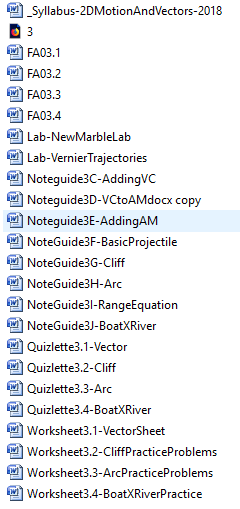 